SPOTKANIA Z KOMPUTEREM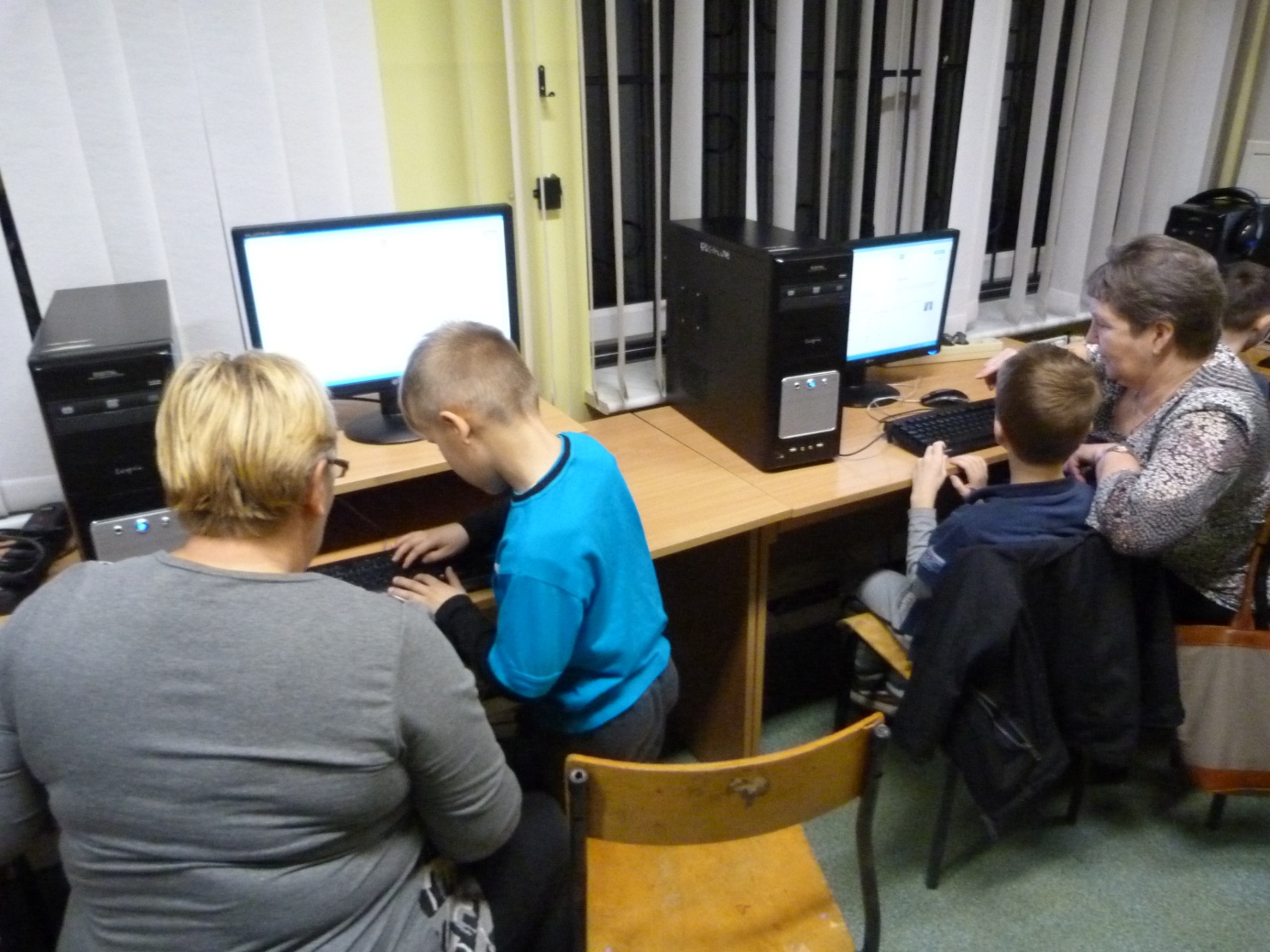 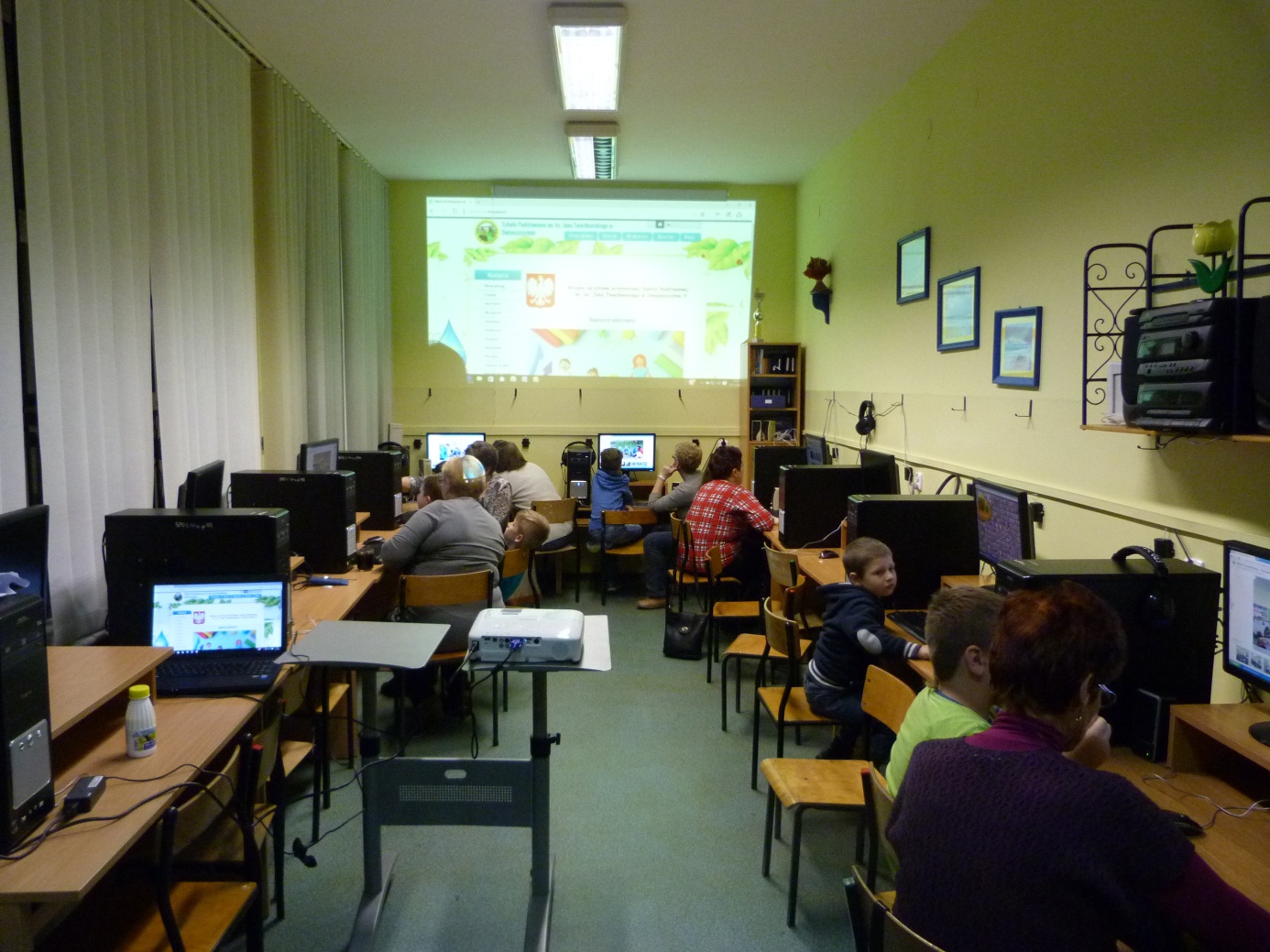 JASEŁKA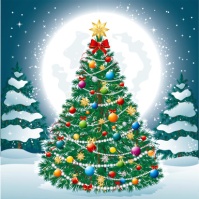 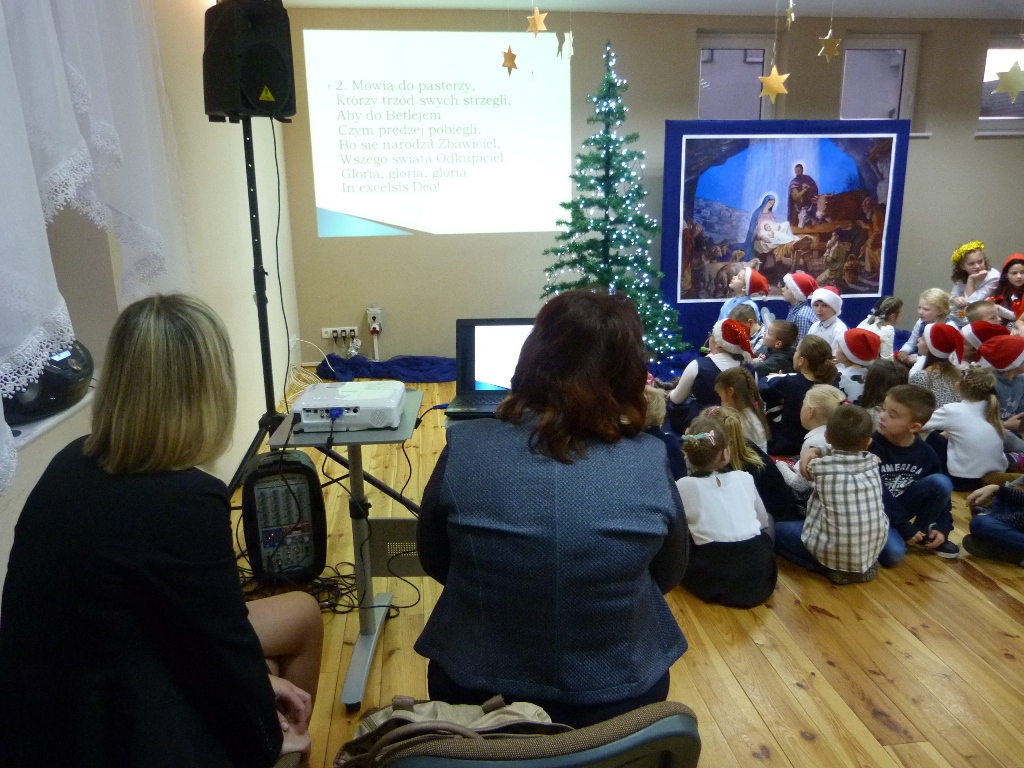 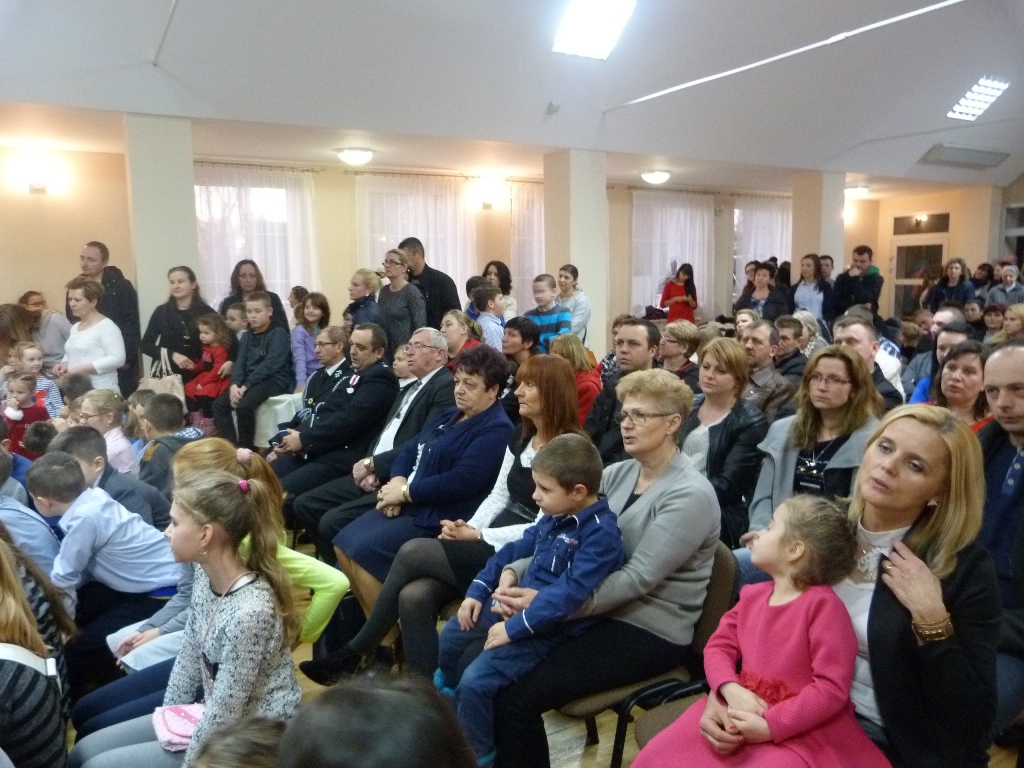 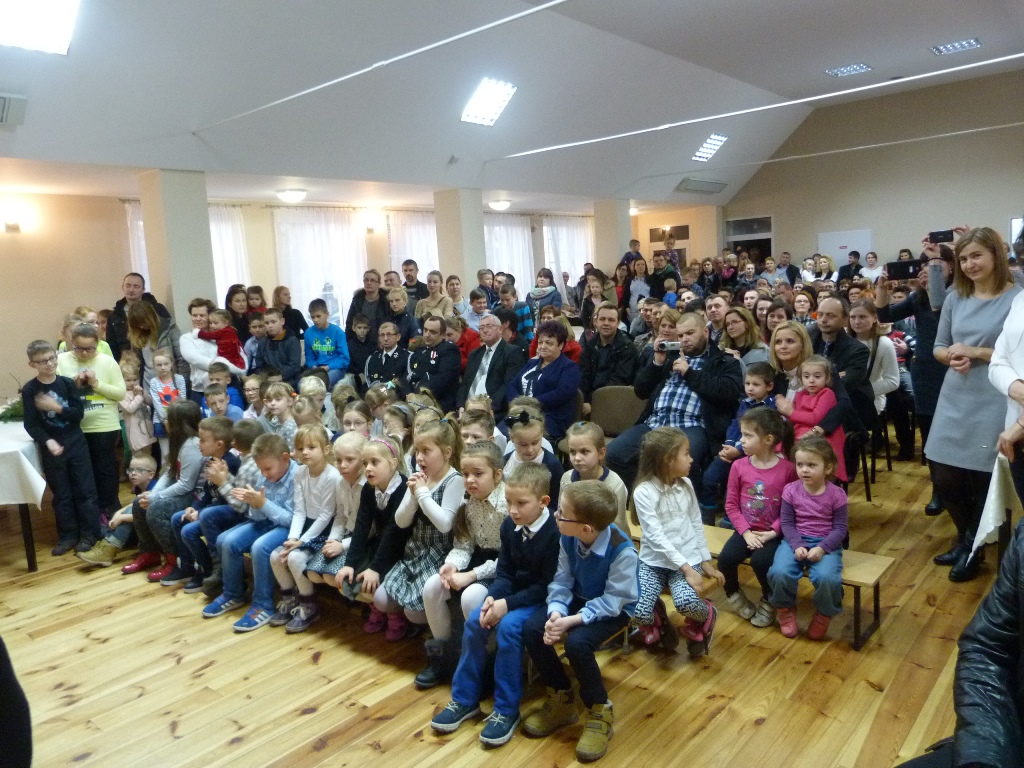 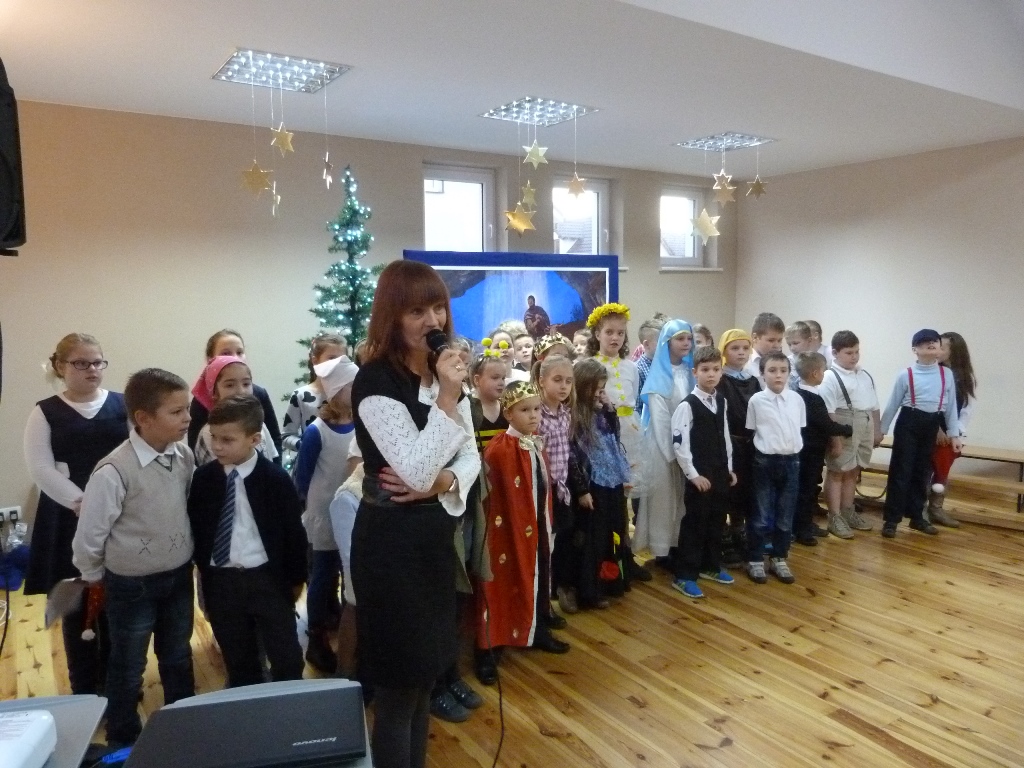 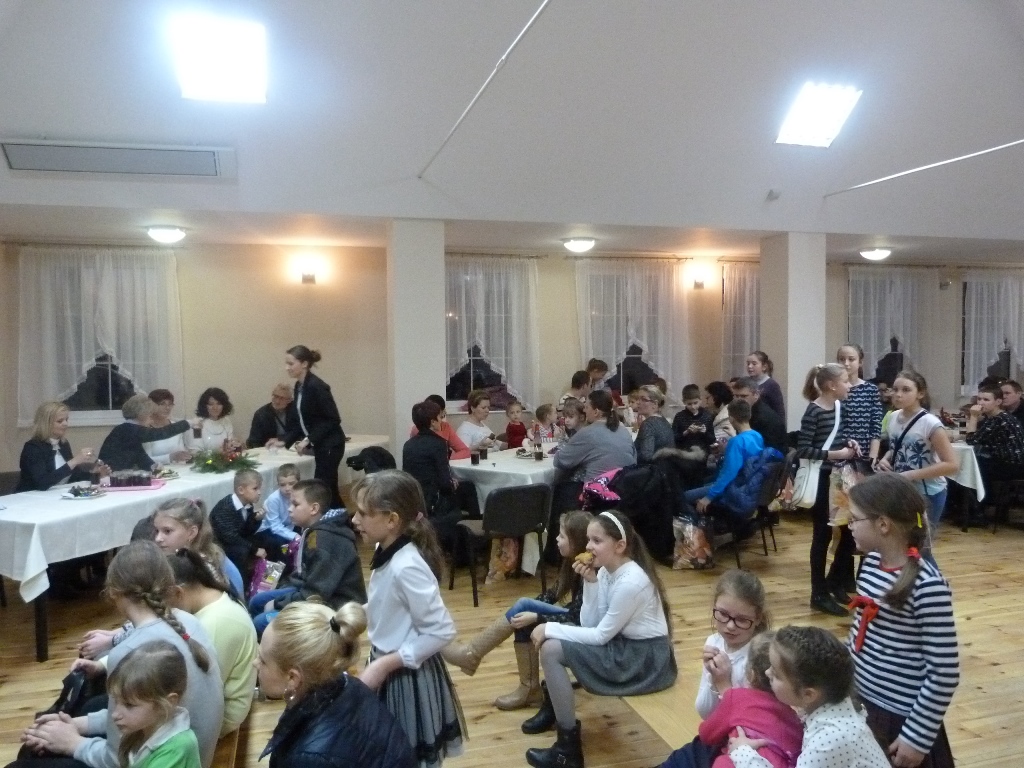 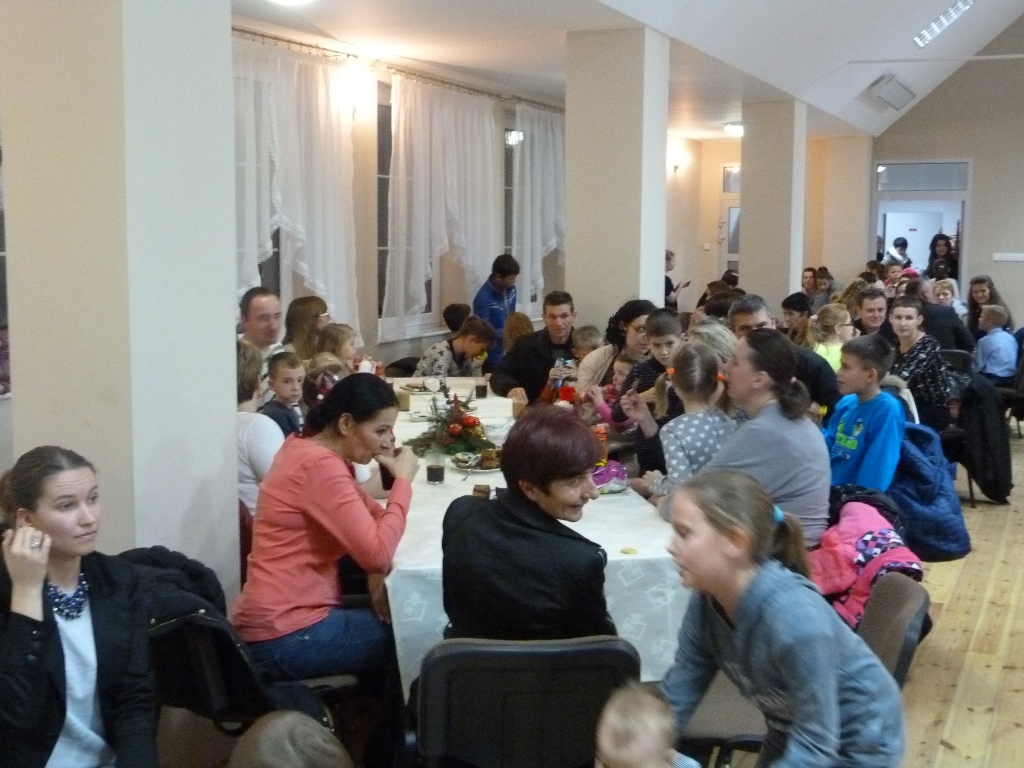 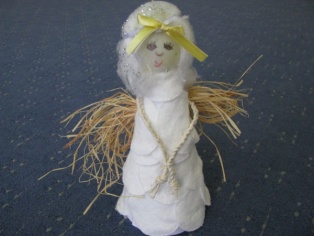 W TEATRZE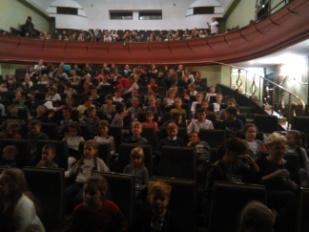 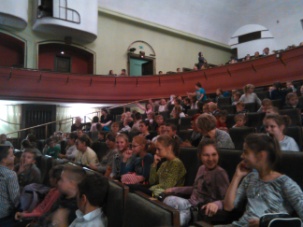 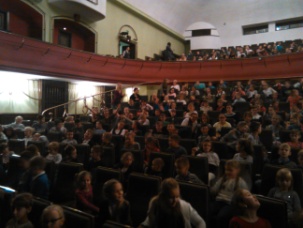 SZKOŁA PODSTAWOWA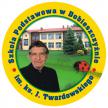 IM. KS. JANA TWARDOWSKIEGOW DOBIESZCZYŹNIEProjekt rządowy "Bezpieczna +"W okresie od listopada do grudnia 2015r.  realizowaliśmy projekt  pt."Zawsze aktywni"  w ramach programu rządowego "Bezpieczna+".Poprawa bezpieczeństwa uczniów nie tylko w szkole, ale i poza nią – to główny cel programu „Bezpieczna+”. Program jest komplementarnym działaniem w stosunku do realizowanego już rządowego programu na lata 2014–2016 „Bezpieczna i Przyjazna Szkoła”.Projekt miał na celu zaktywizowanie uczniów do różnych działań na rzecz społeczności lokalnej, rozwijanie u nich postaw prospołecznych, wdrażanie do bezpiecznego zachowania się  w różnych sytuacjach i miejscach. Udział w programie pokazał szkołę otwartą na przedsięwzięcia, organizowane przez inne instytucje funkcjonujące w najbliższym otoczeniu.Podczas realizacji projektu uczniowie wyjeżdżali do kina i teatru w celu poznania tych instytucji kulturowych, a jednocześnie umożliwiło im to obcowanie ze sztuką. Nawiązana została współpraca z muzeami w Śmiełowie i Spichlerzem Rocka w Jarocinie. Aktywność fizyczną uczniom zapewniły zajęcia w kręgielni, na basenie oraz różne konkurencje sportowe rozgrywane podczas „Spartakiady niepodległościowej” na boisku „Orlik”. Współpraca z Kołem Gospodyń Wiejskich pozwoliła dzieciom nauczyć się różnych praktycznych umiejętności (np. wypieki przedświąteczne), z kolei uczniowie przygotowali dla pań „Jasełka”  i śpiewanie kolęd połączone z karaoke. Dla seniorów zorganizowane zostały w szkole spotkania z komputerem, podczas których uczniowie służyli im pomocą.  Z okazji świąt Bożego Narodzenia  dzieci przygotowały kartki świąteczne z życzeniami i dostarczyły je osobom starszym i samotnym. W działaniach wzięli udział wszyscy uczniowie szkoły.MUZEUM W ŚMIEŁOWIE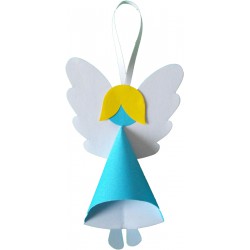 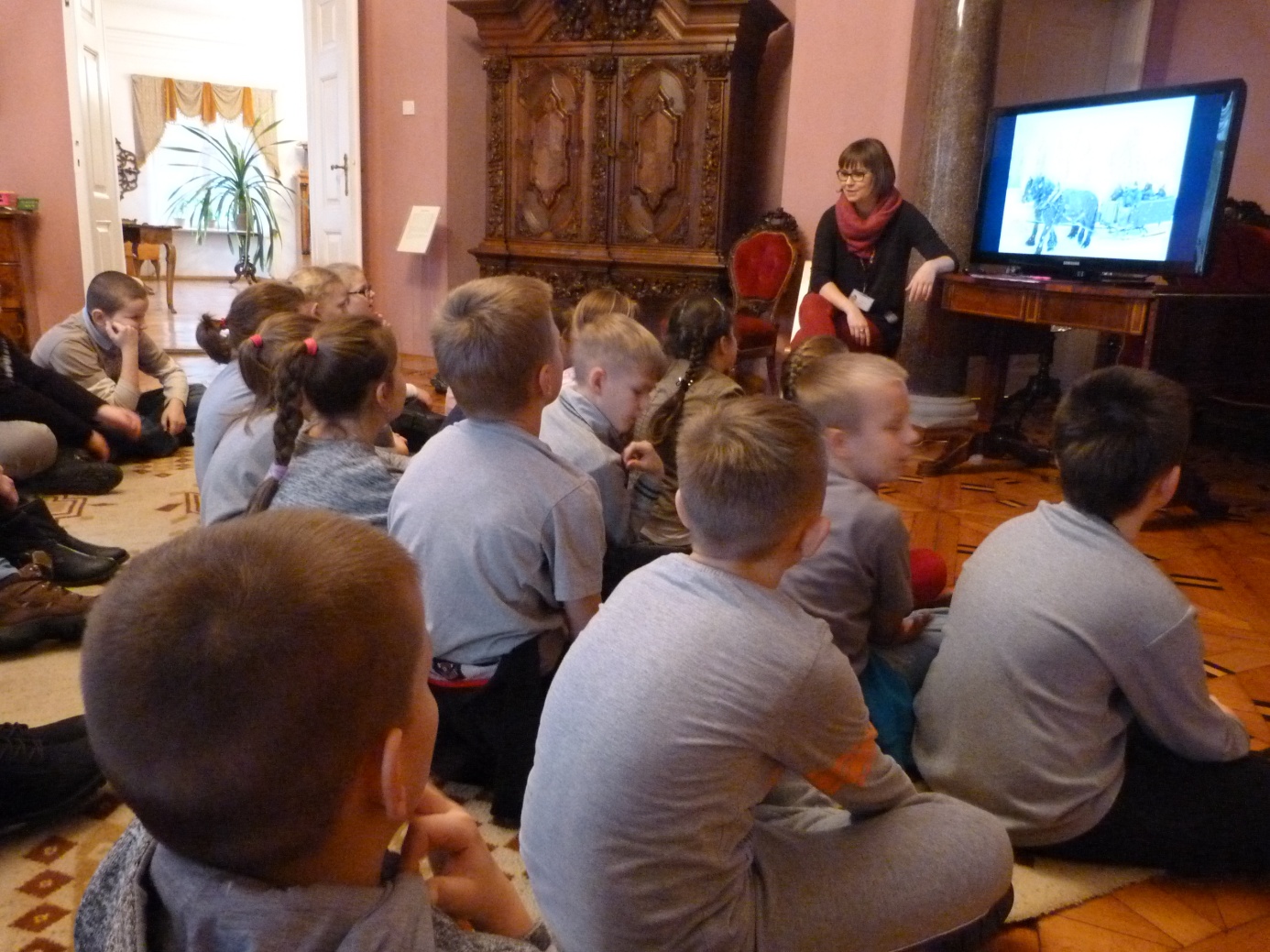 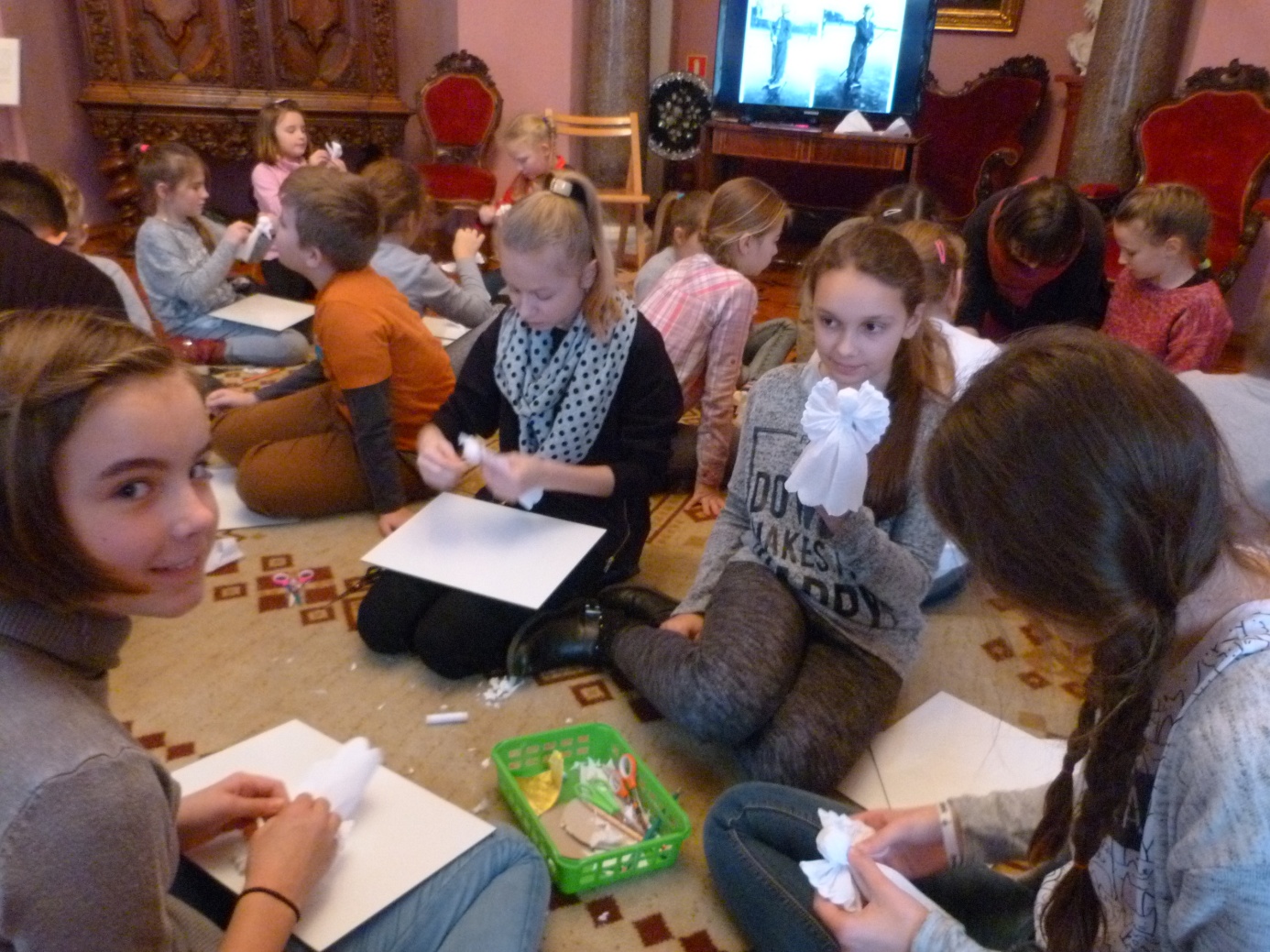 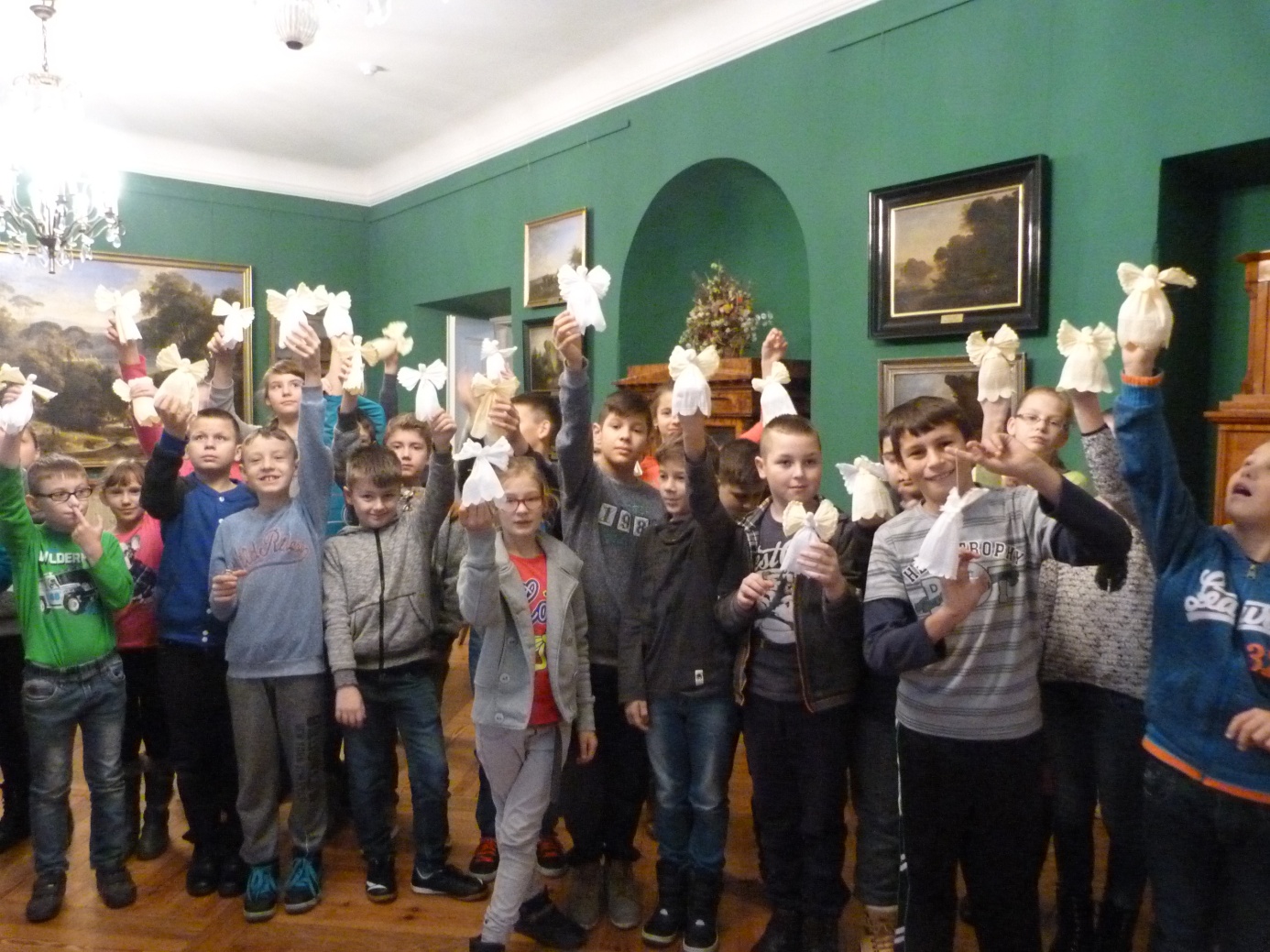 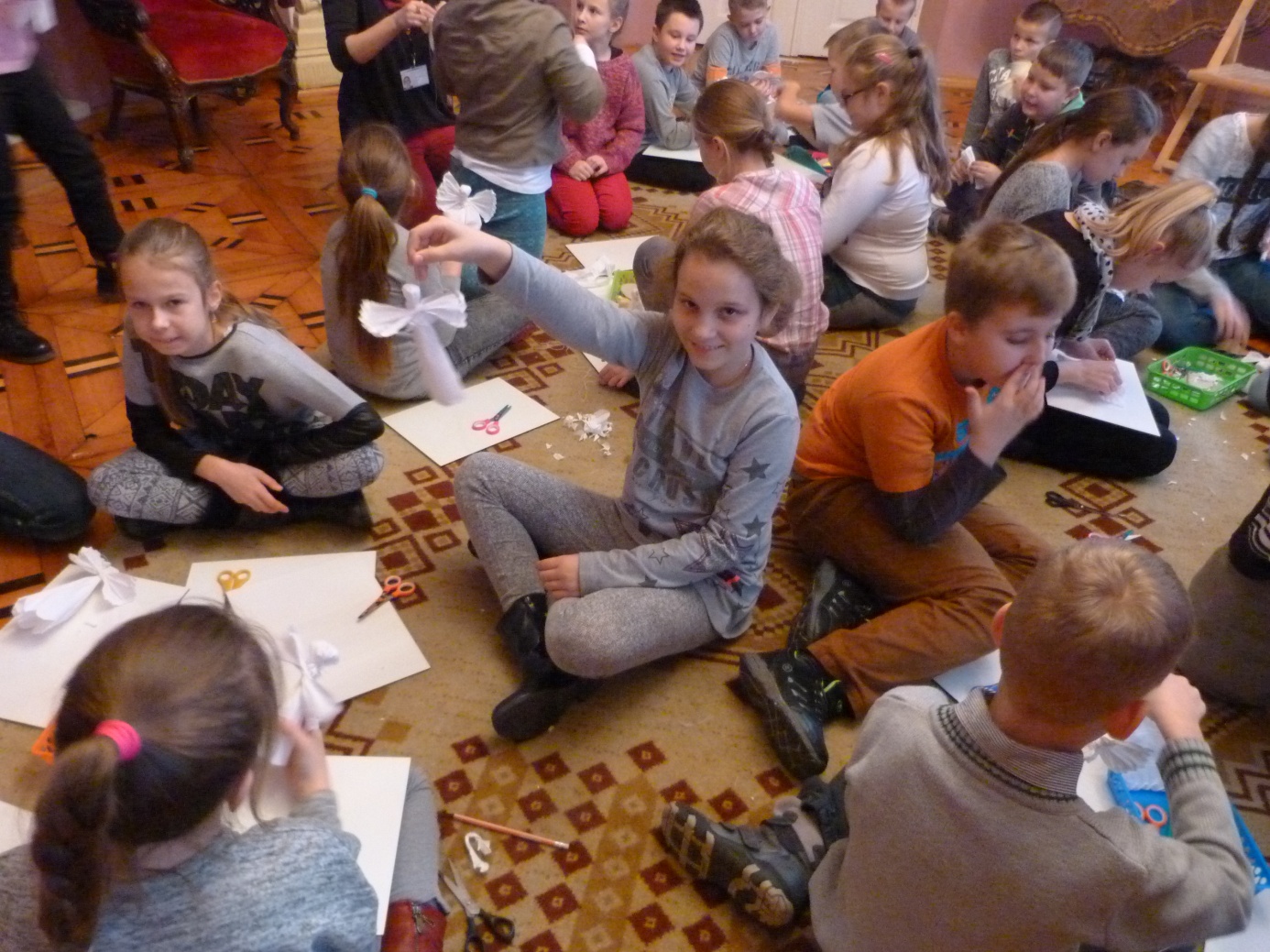 ZAJĘCIA NA KRĘGIELNI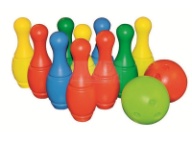 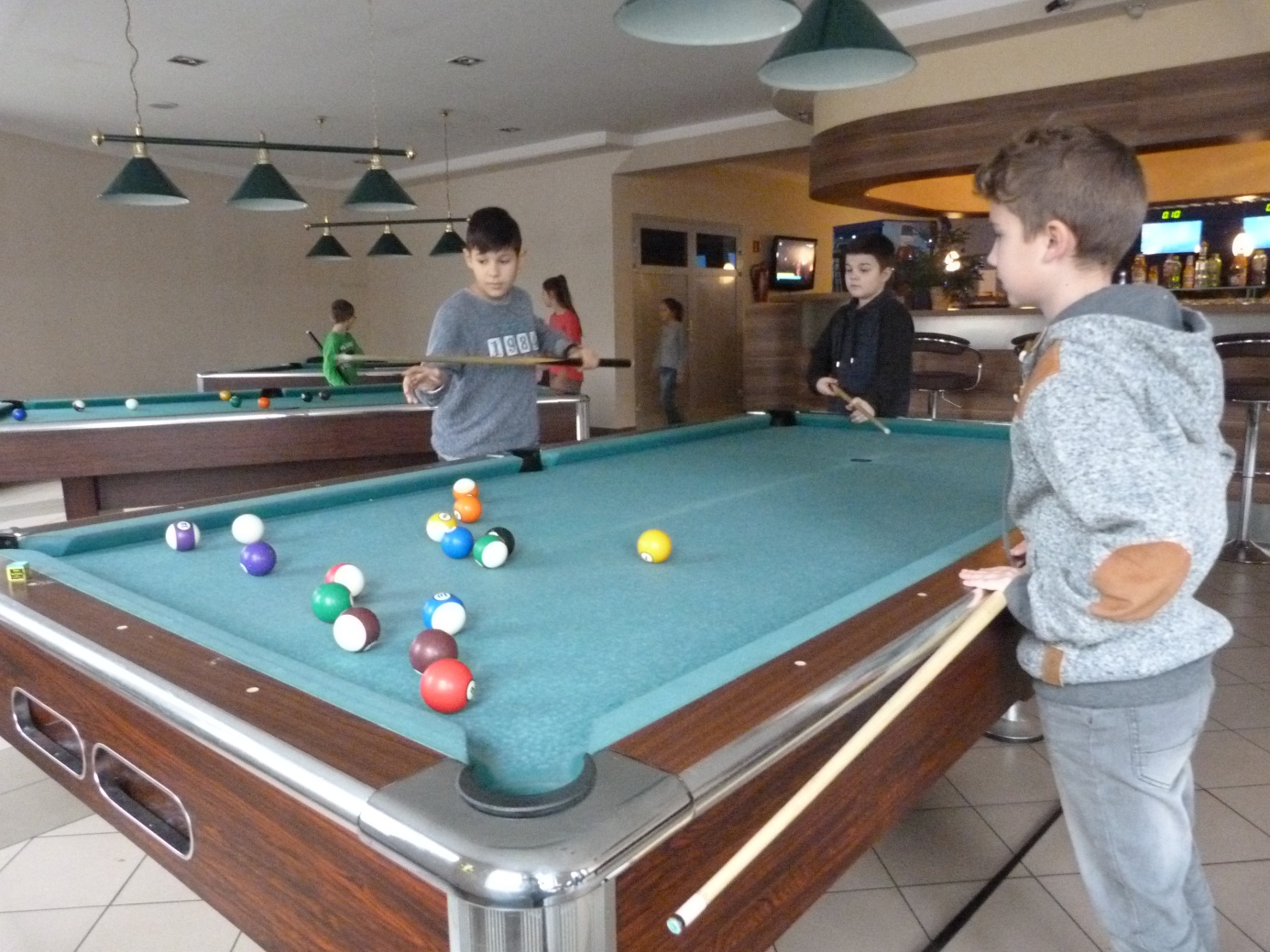 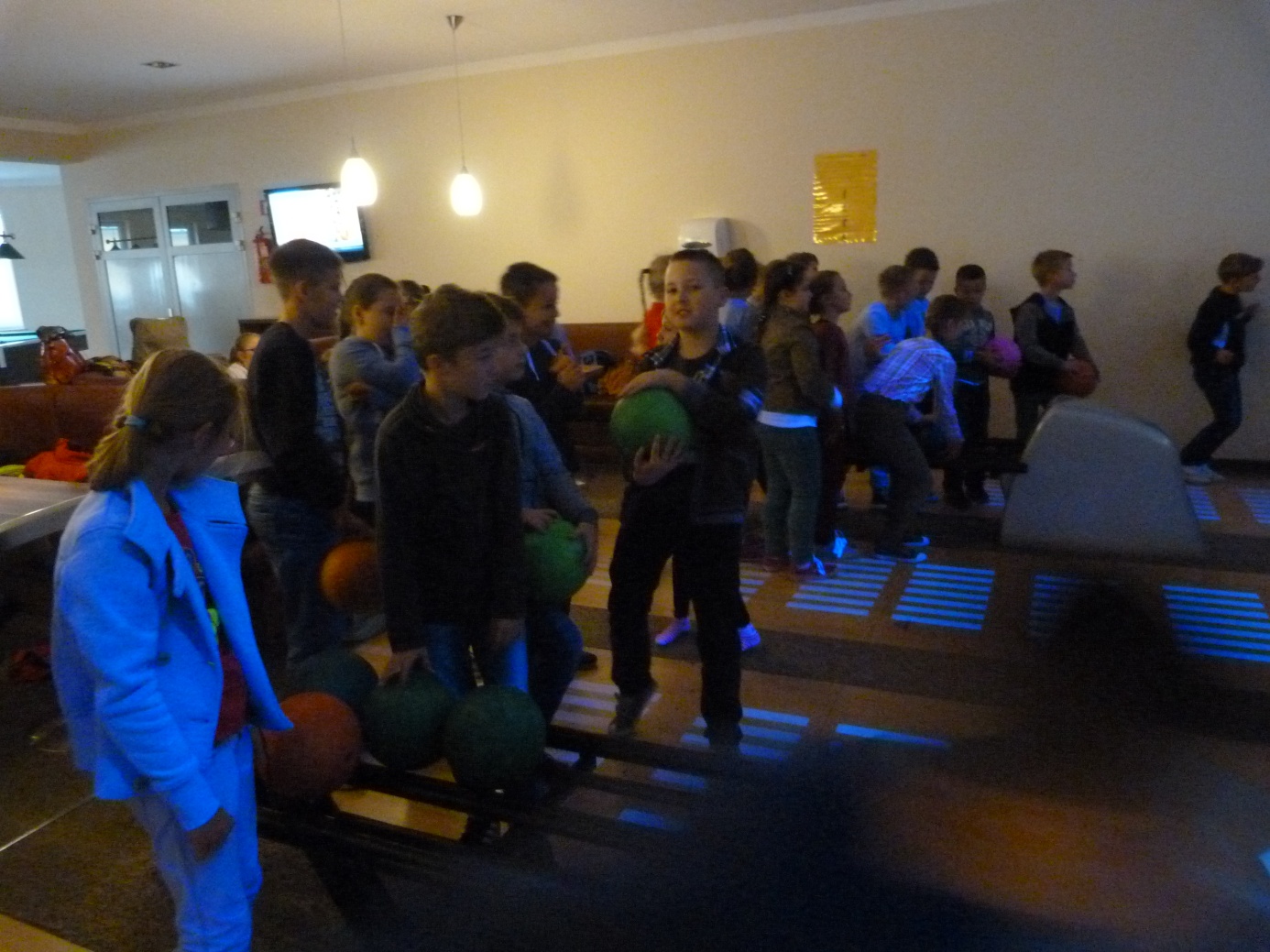 ZAJĘCIA NA BASENIE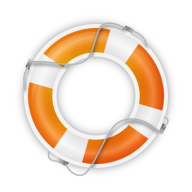 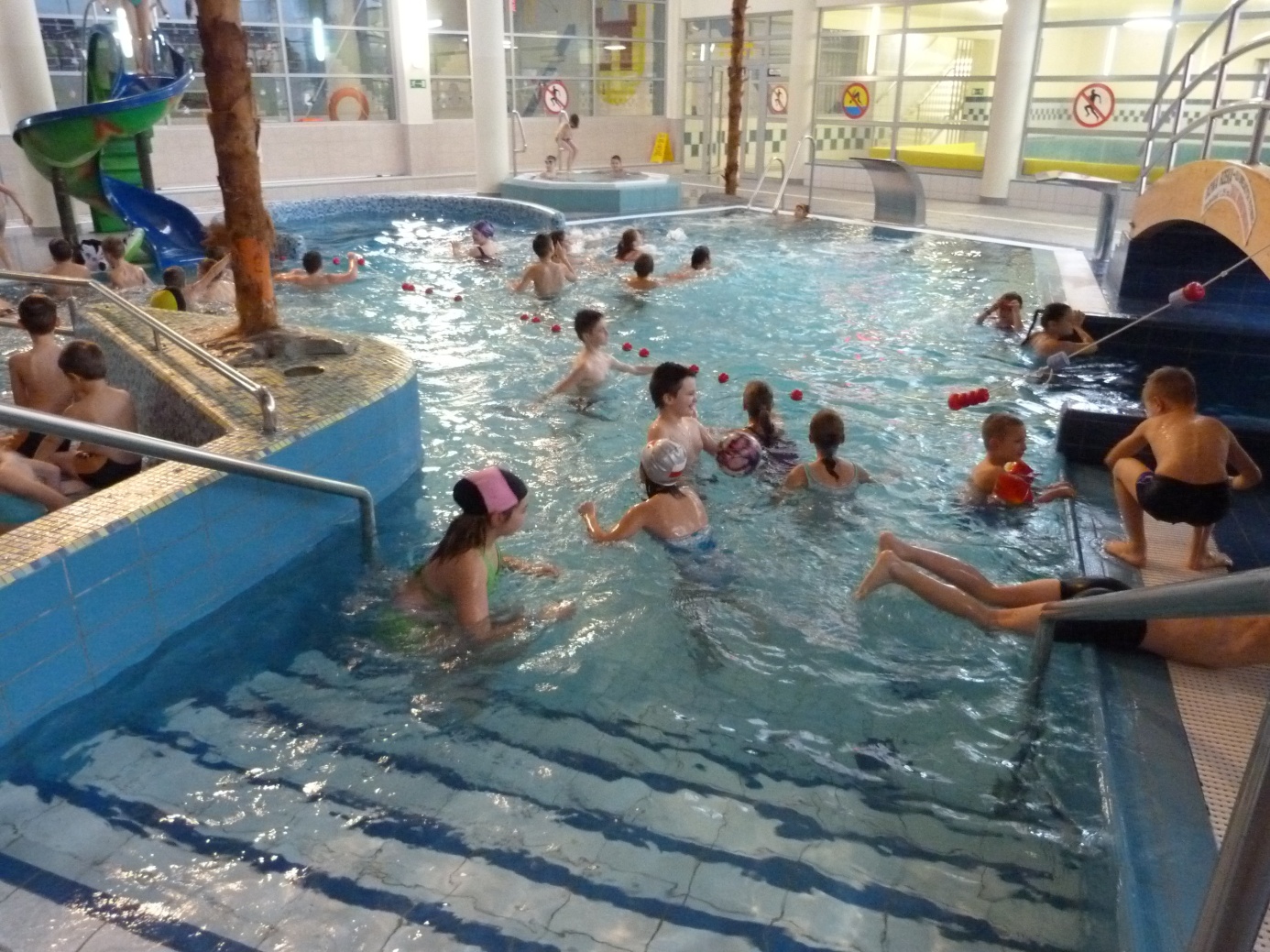 SPARTAKIADA NIEPODLEGŁOŚCIOWA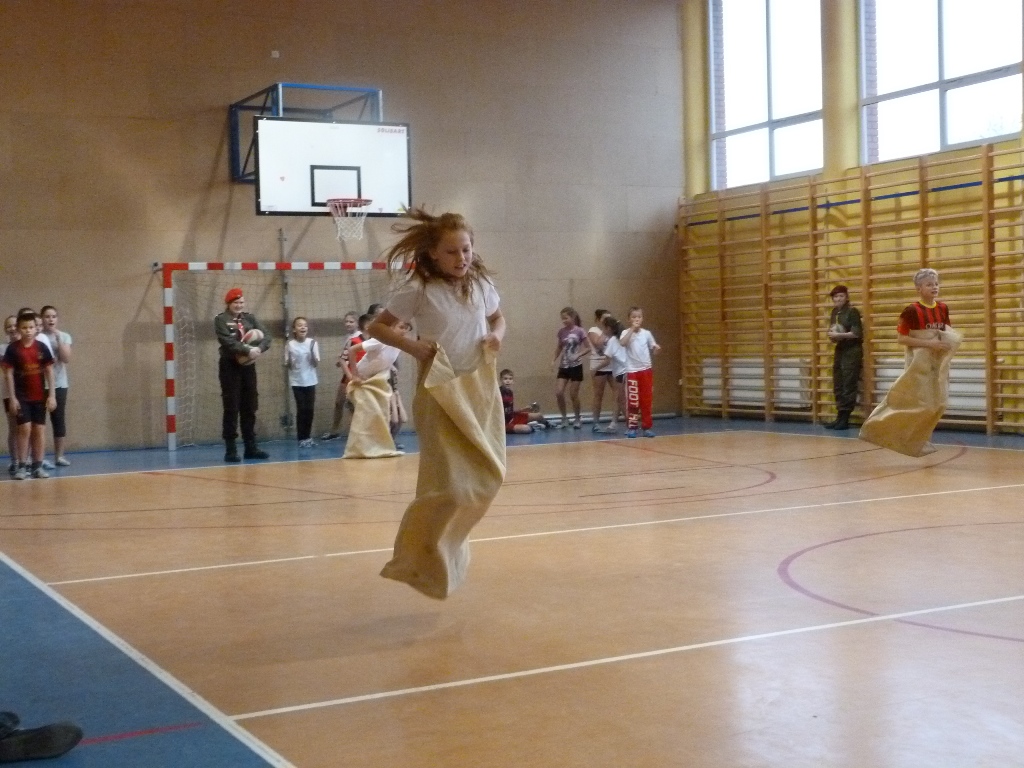 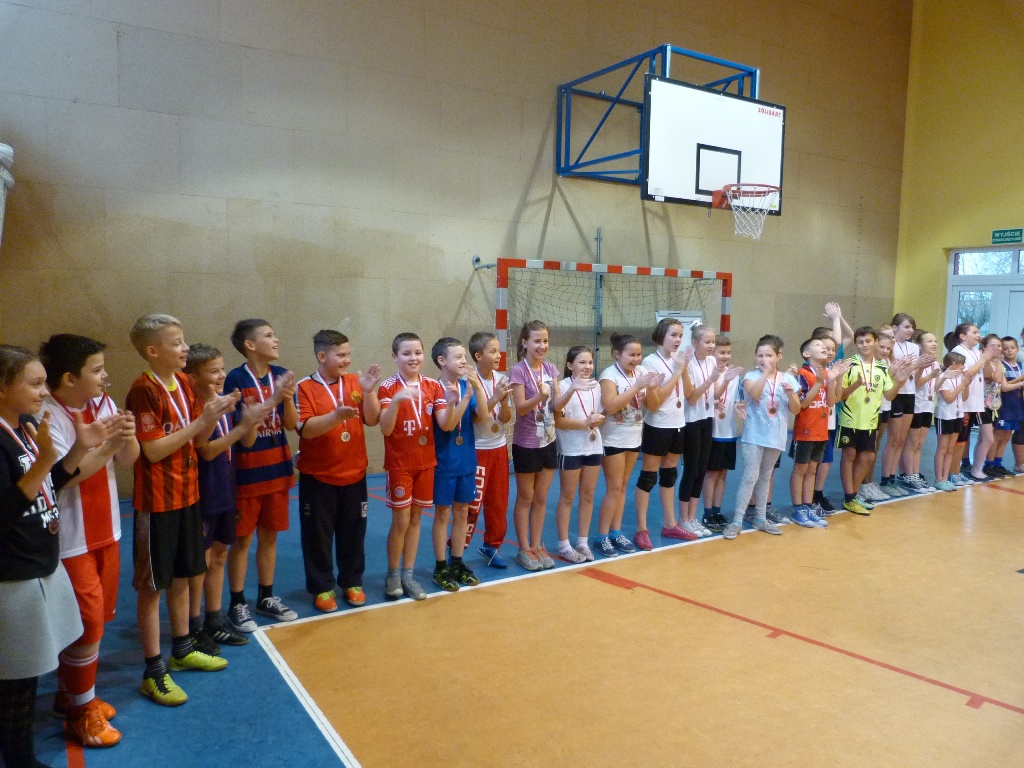 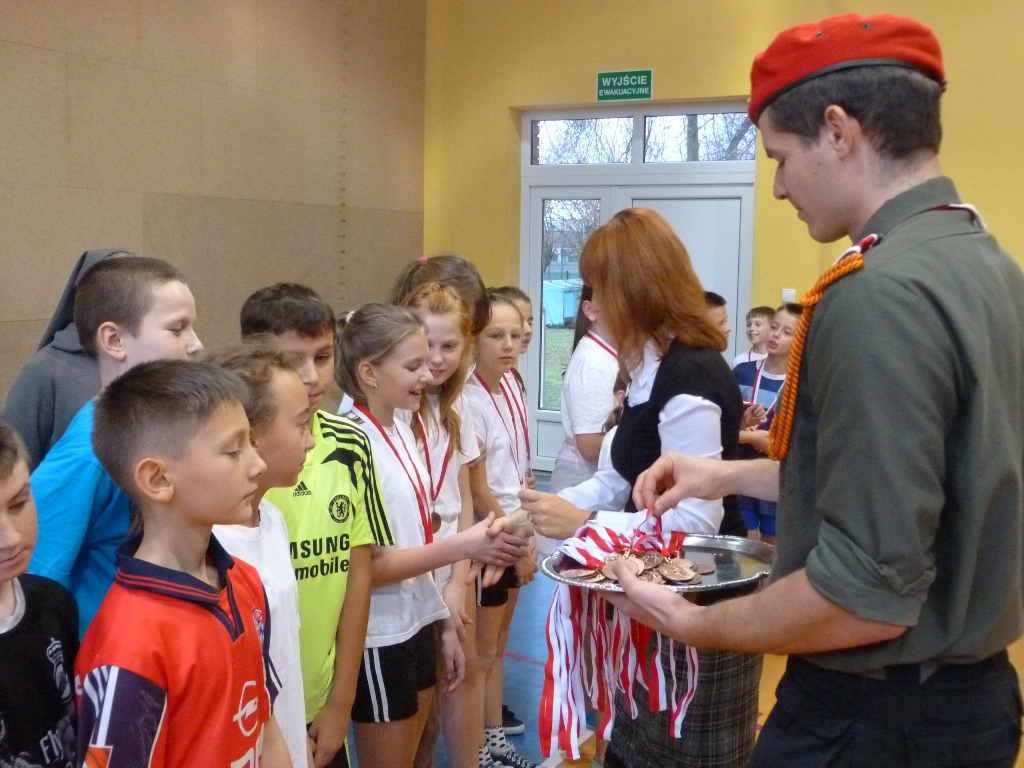 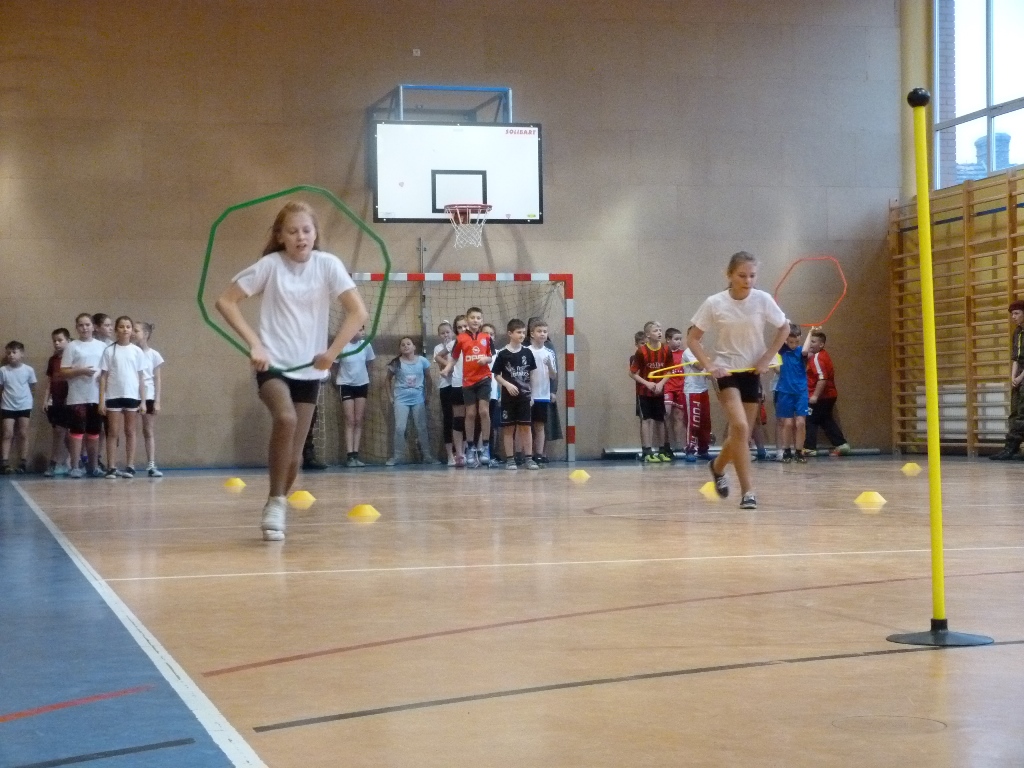 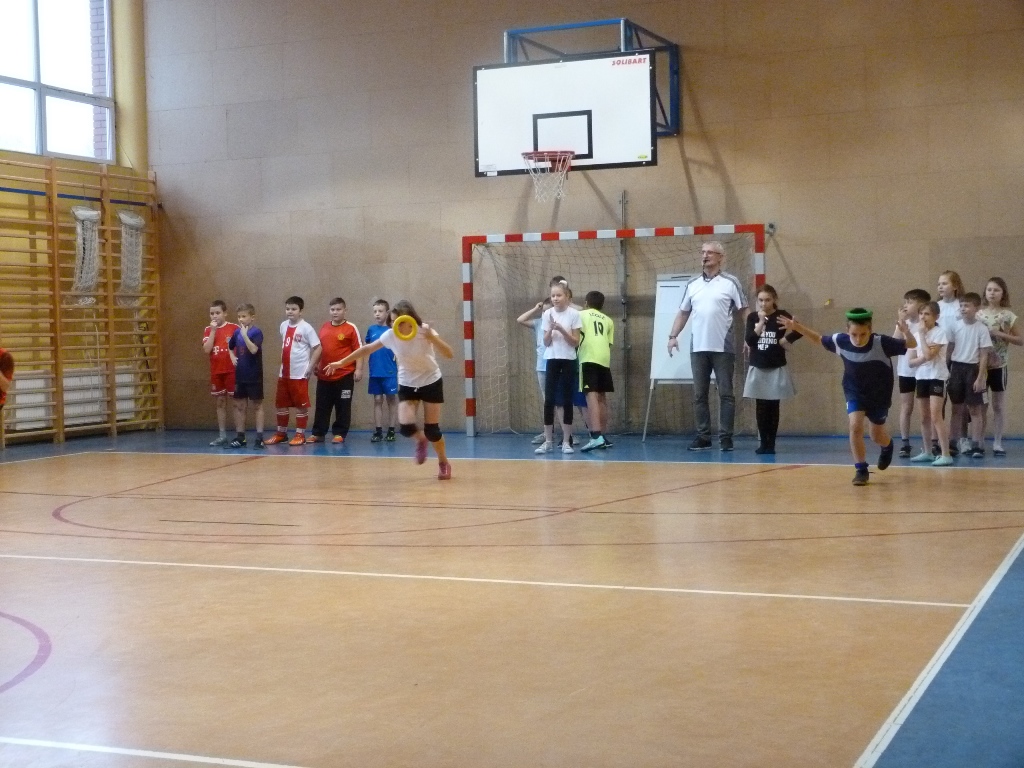 PIECZENIE PIERNIKÓW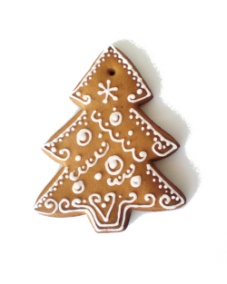 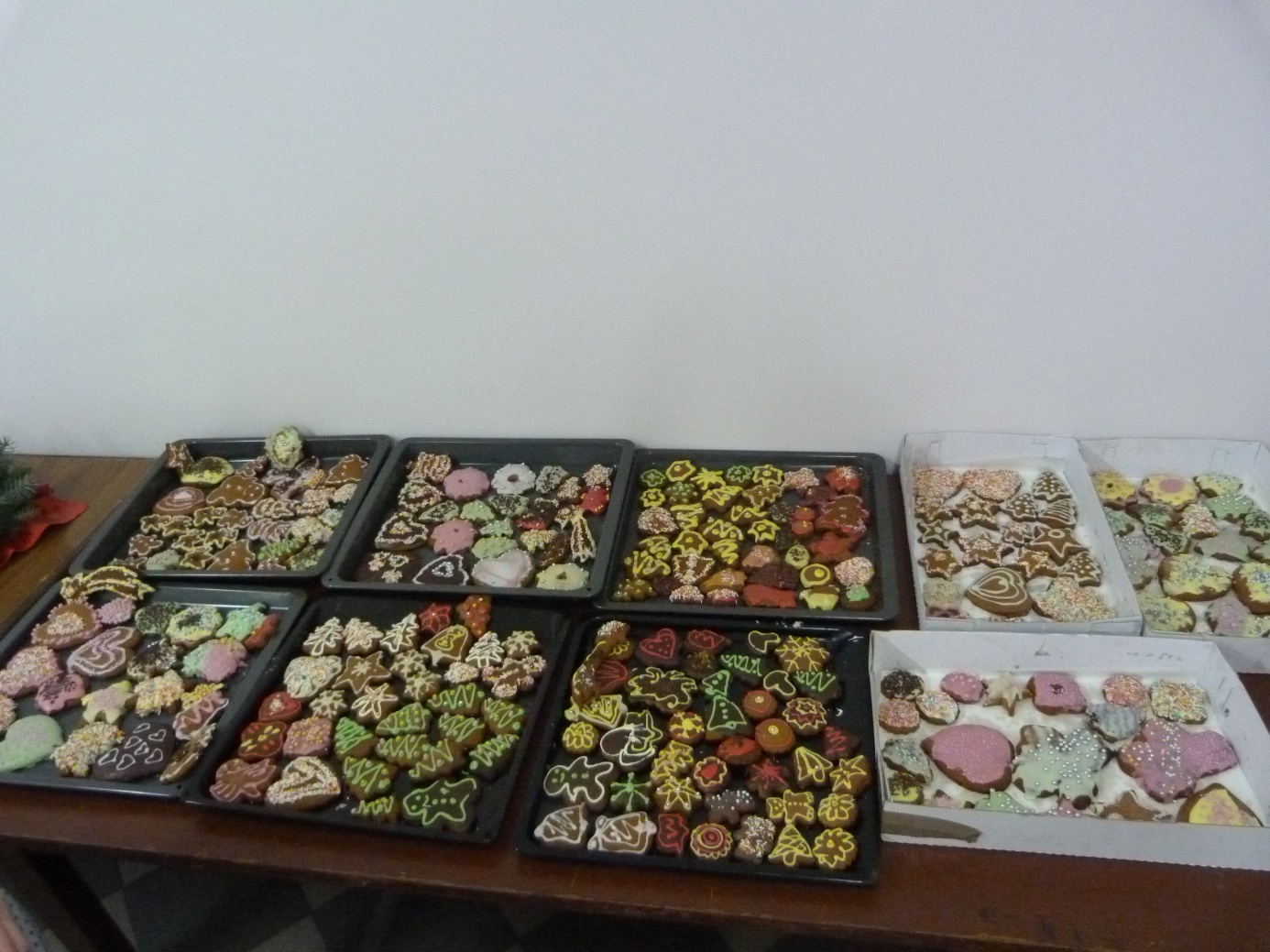 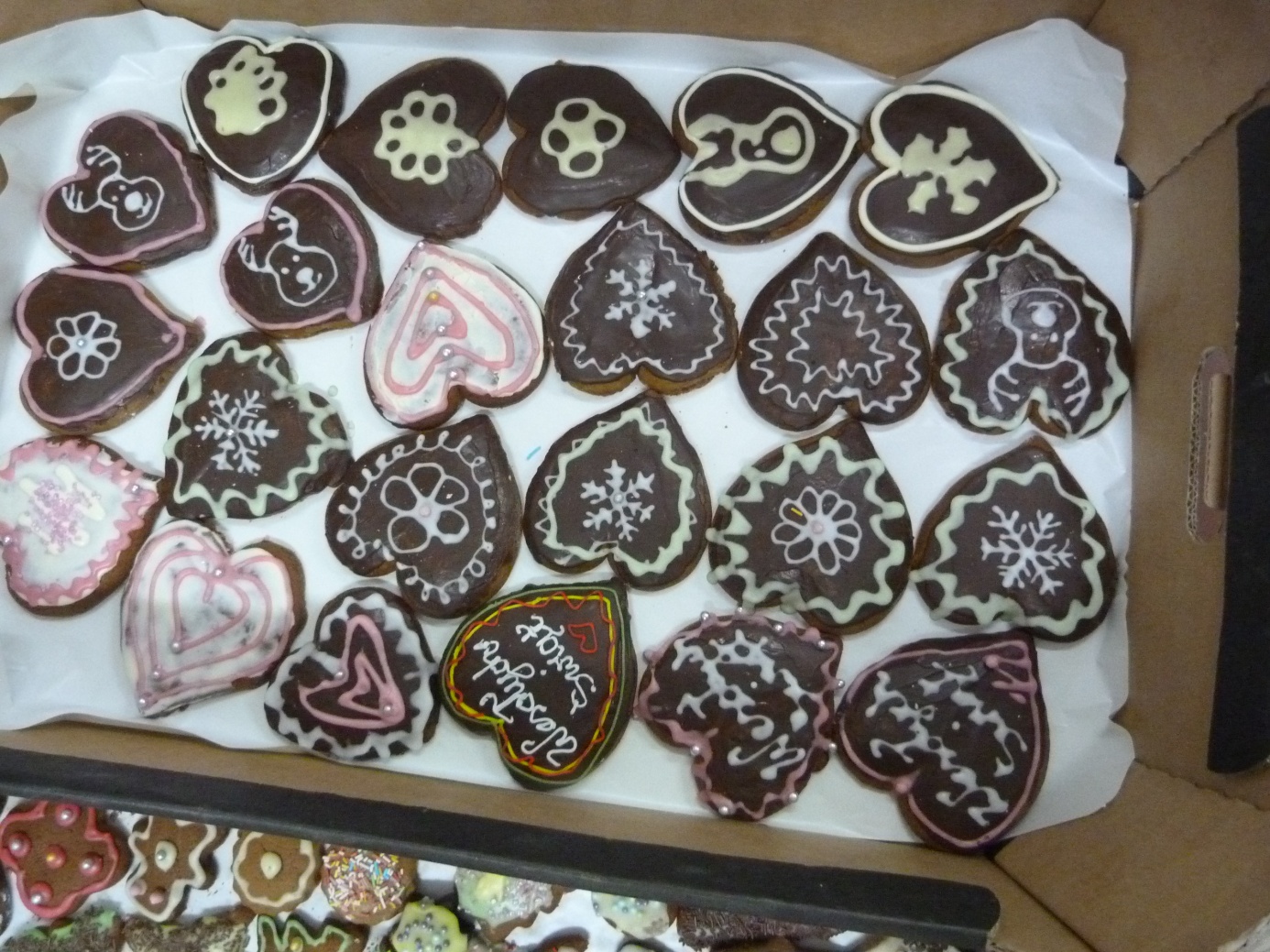 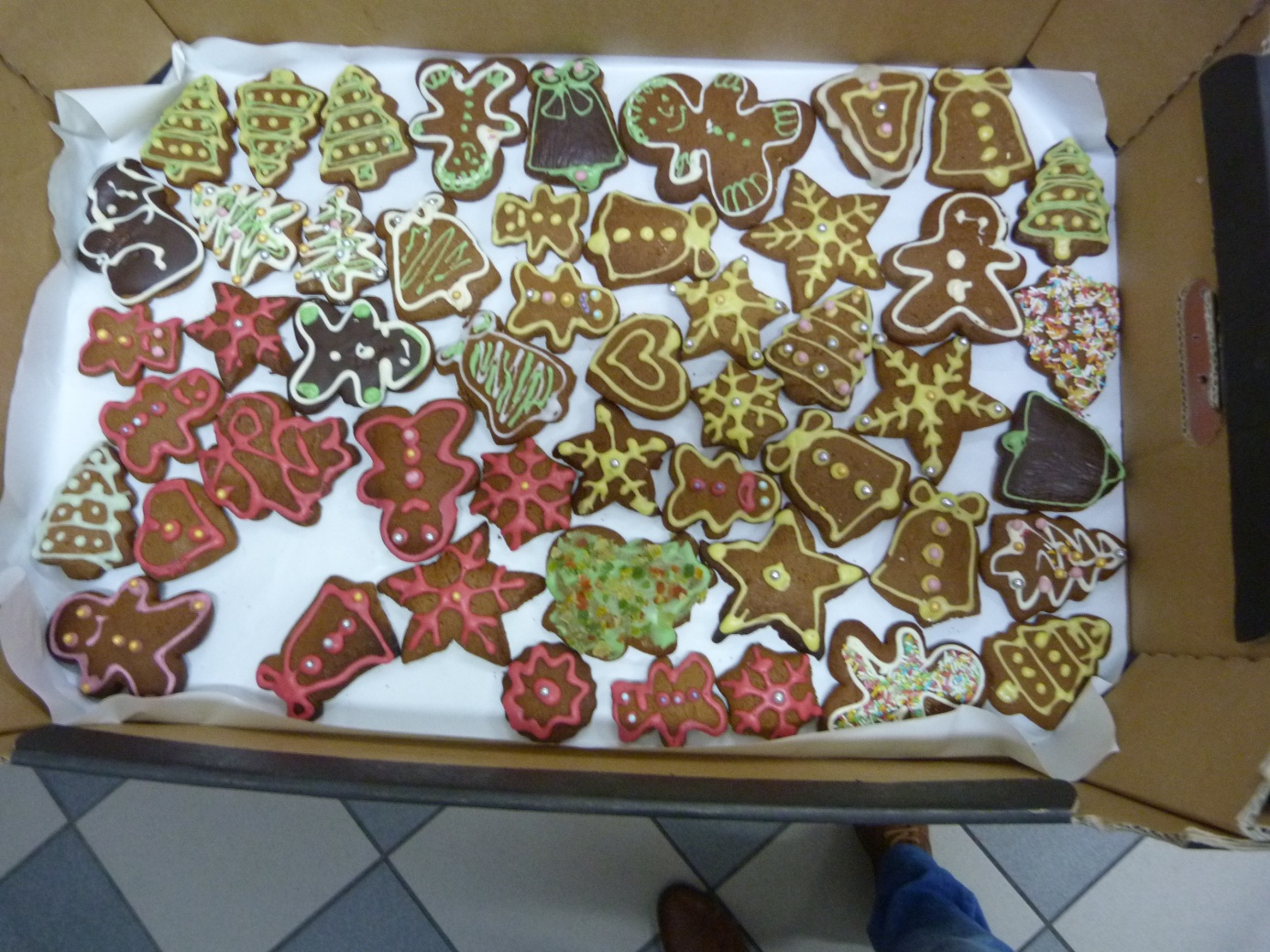 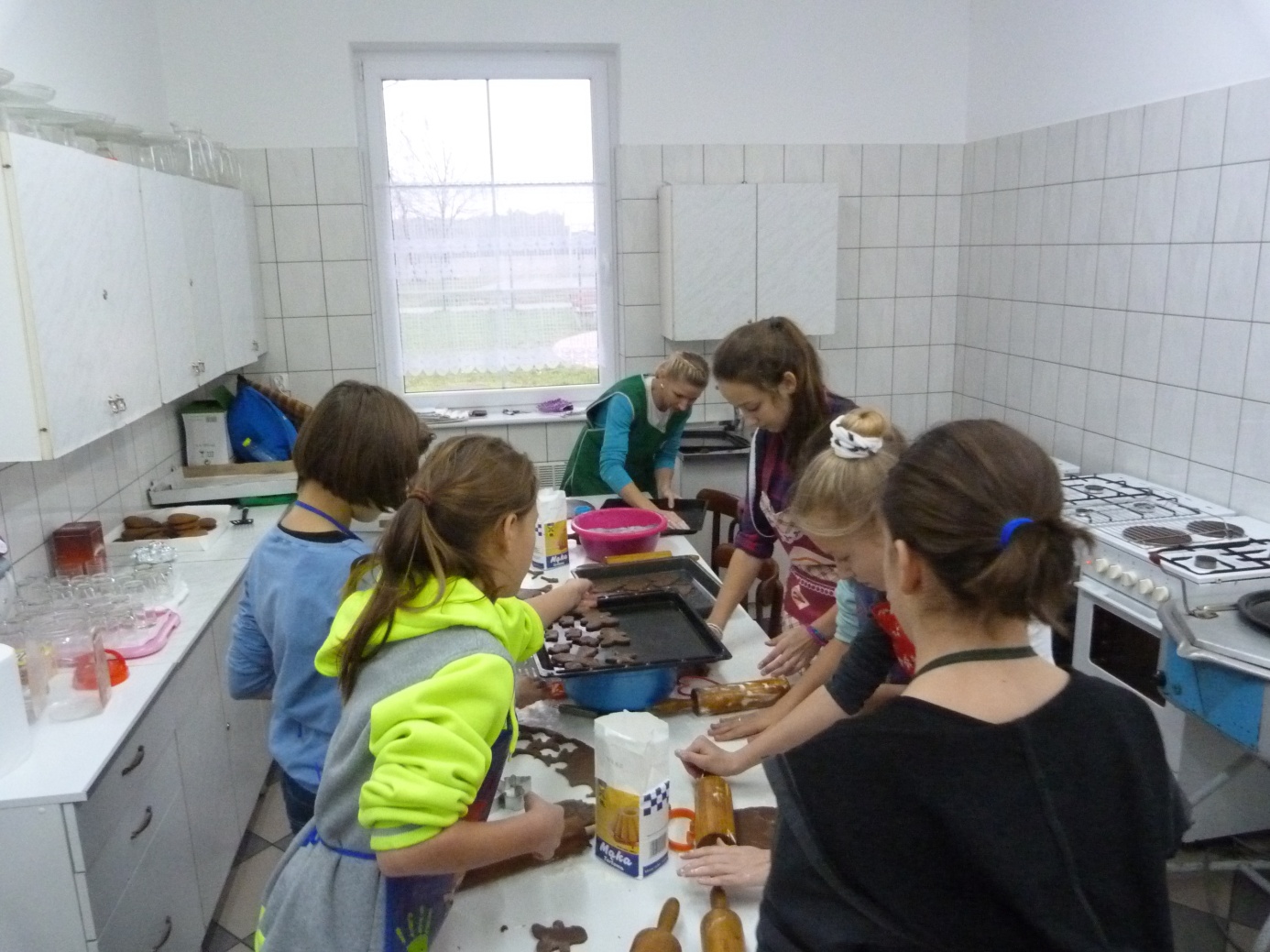 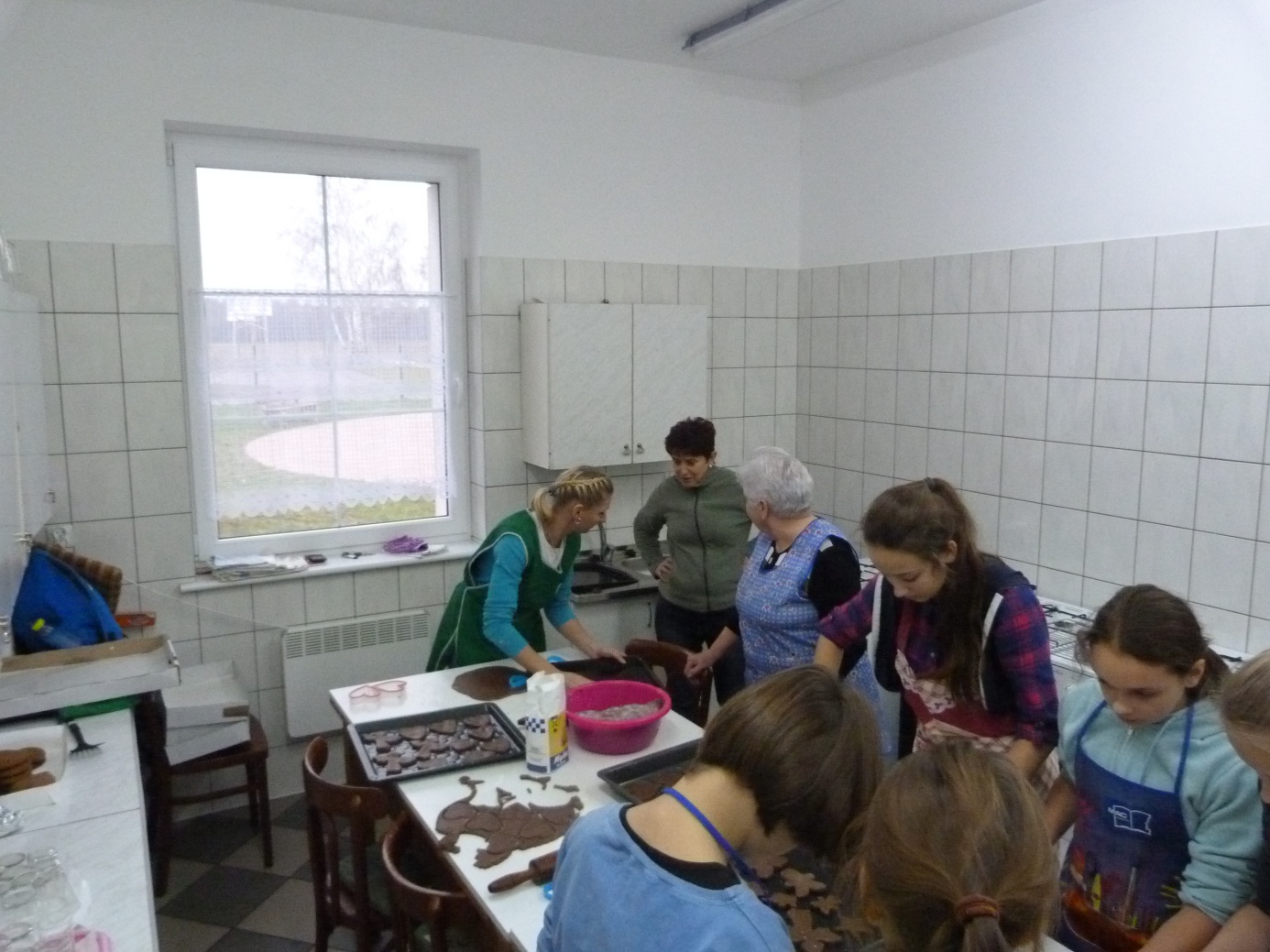 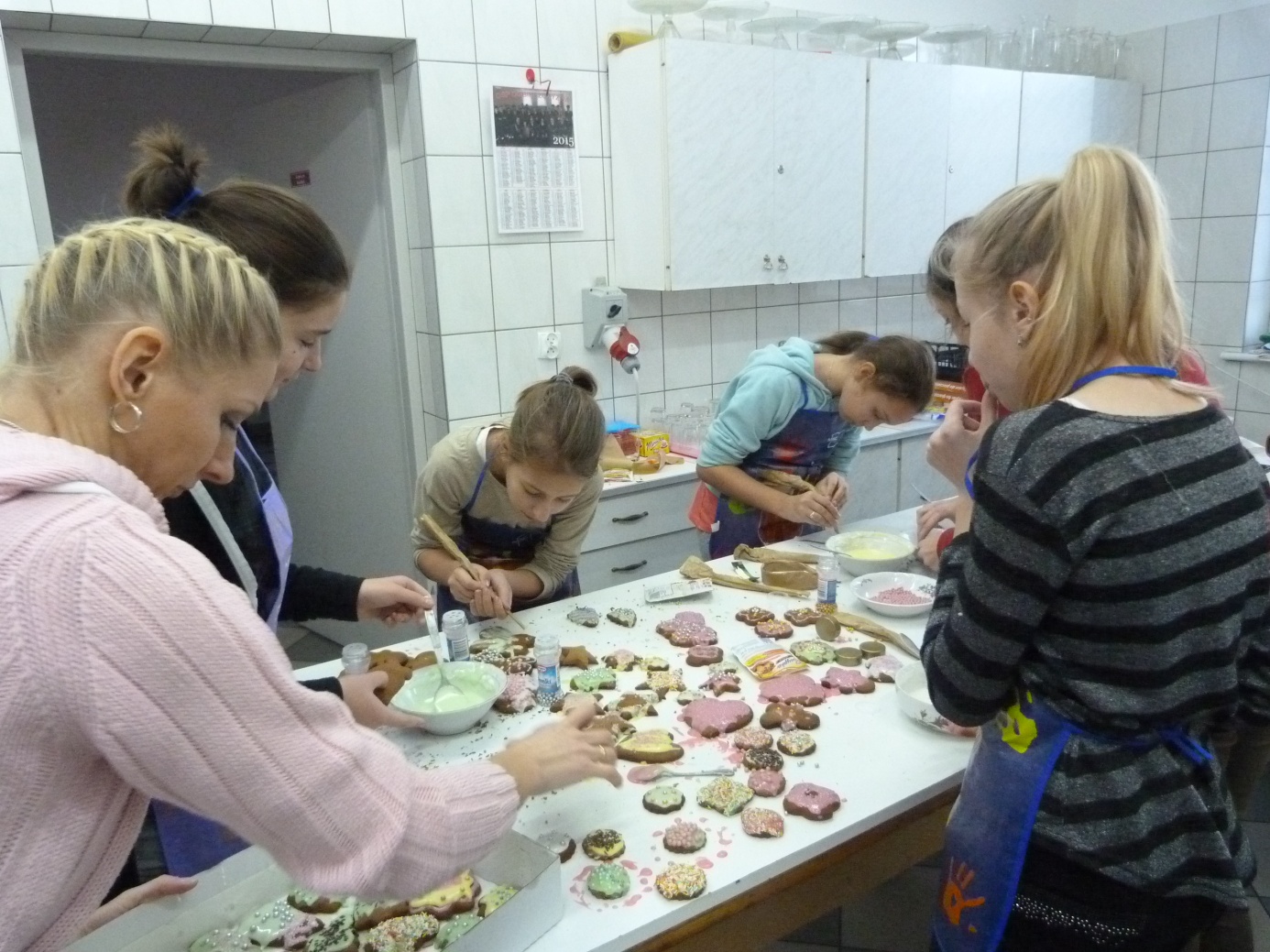 